«Мы Россия. Страна победителей»      Россия – страна победителей! И чтобы мы, россияне ни делали, мы всегда добиваемся того, чего хотим. Подавляющее большинство граждан России гордятся  историей и культурой своей страны, сильной армией и наукой.    Предметом нашей гордости также является позиция России на международной арене. Россияне гордятся тем, что страна смогла обеспечить для своих граждан высокий уровень и качество жизни, гордятся своим здравоохранением и социальным обеспечением.     Педагоги детского сада делают всё для того, чтобы воспитанники и их родители  гордились своей Родиной, армией и победами предков, знали о том, что в нашей стране живут самые добрые люди, которые не утратили чувства сострадания. Мы все гордимся стойкостью, упорством и мужеством наших  спортсменов, которые на Универсиадах и Олимпиадах показывают всему миру, что значит Российский характер.     Благодаря тематическим занятиям, праздникам и досугам, которые постоянно проводятся в детском саду, наши воспитанники знают, что никто и никогда не сможет победить нашу великую Россию, никакой внешний враг - ни с Востока, ни с Запада. За многовековую историю всех, кто не верил в непобедимость России, убедили русские солдаты.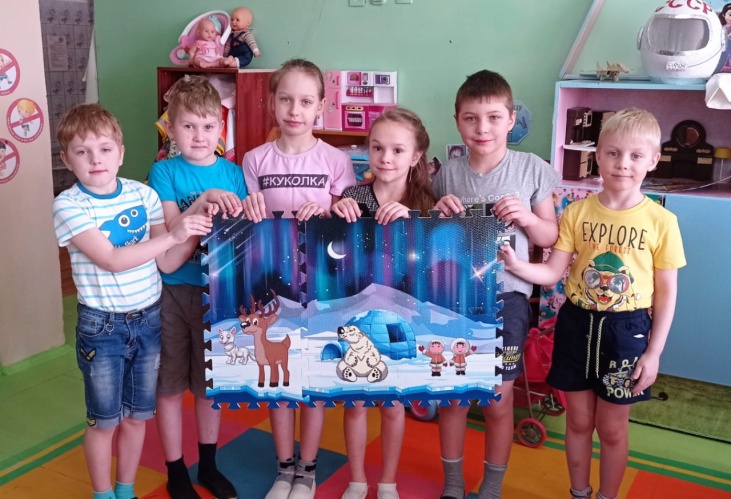 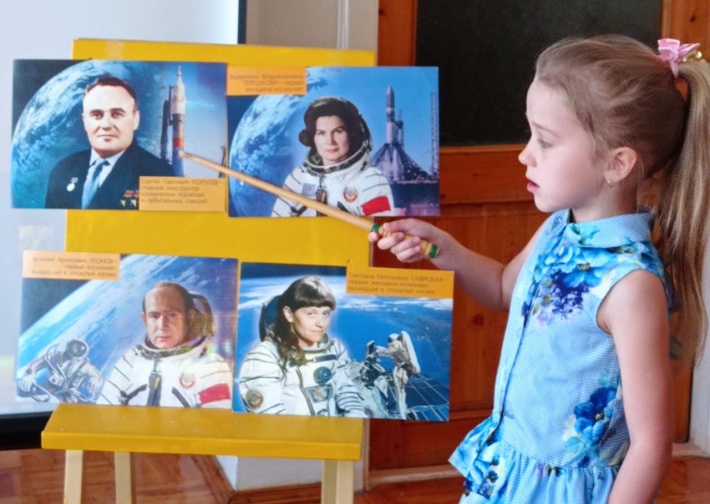 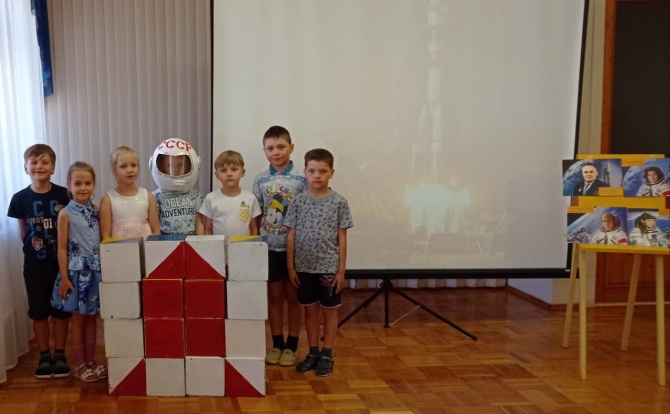 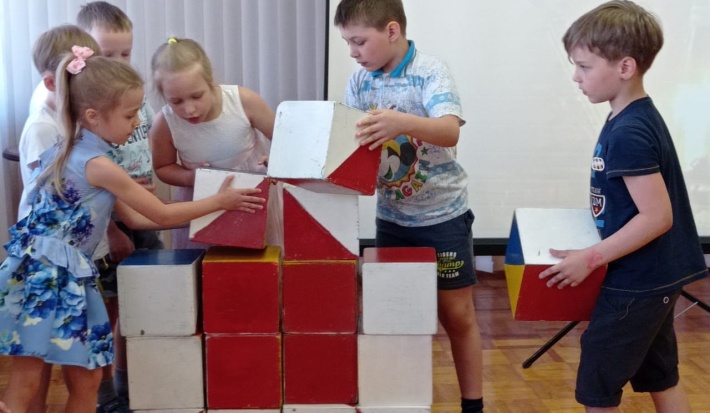 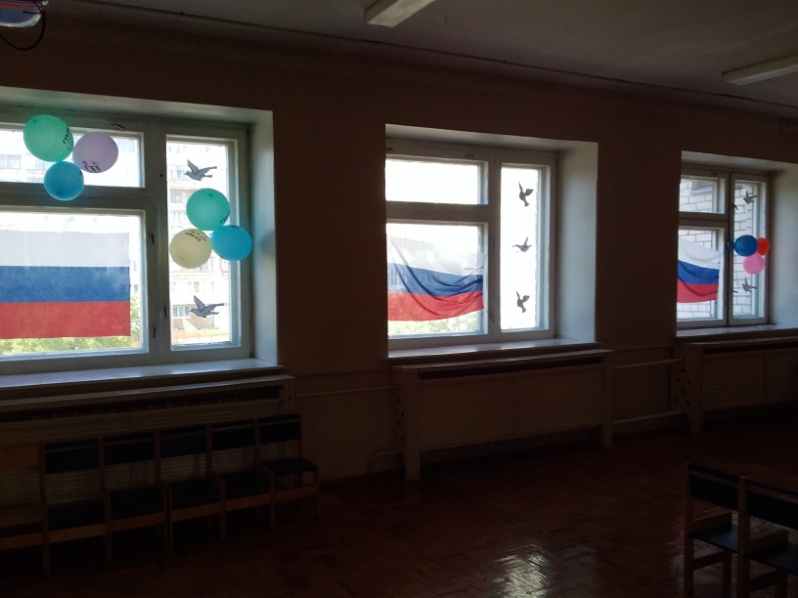 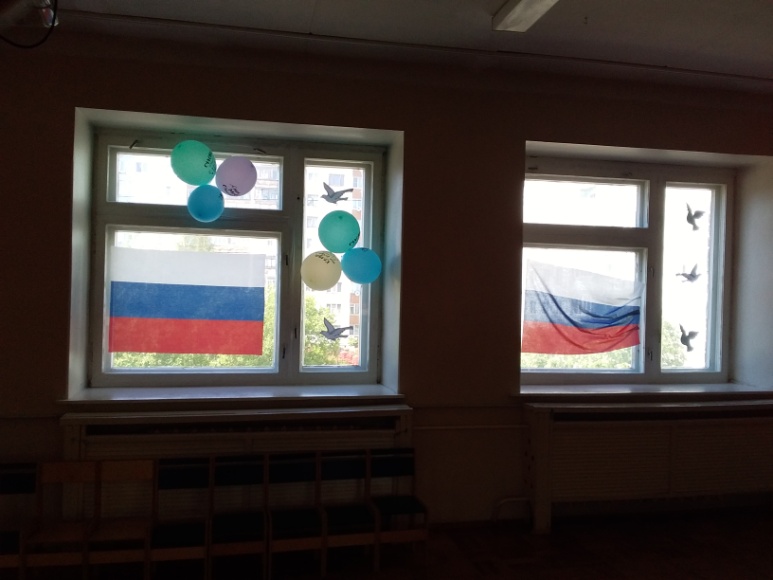 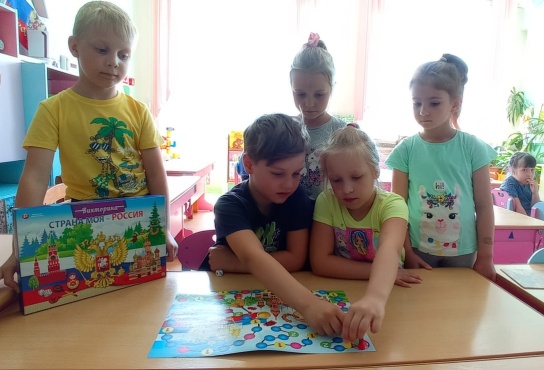 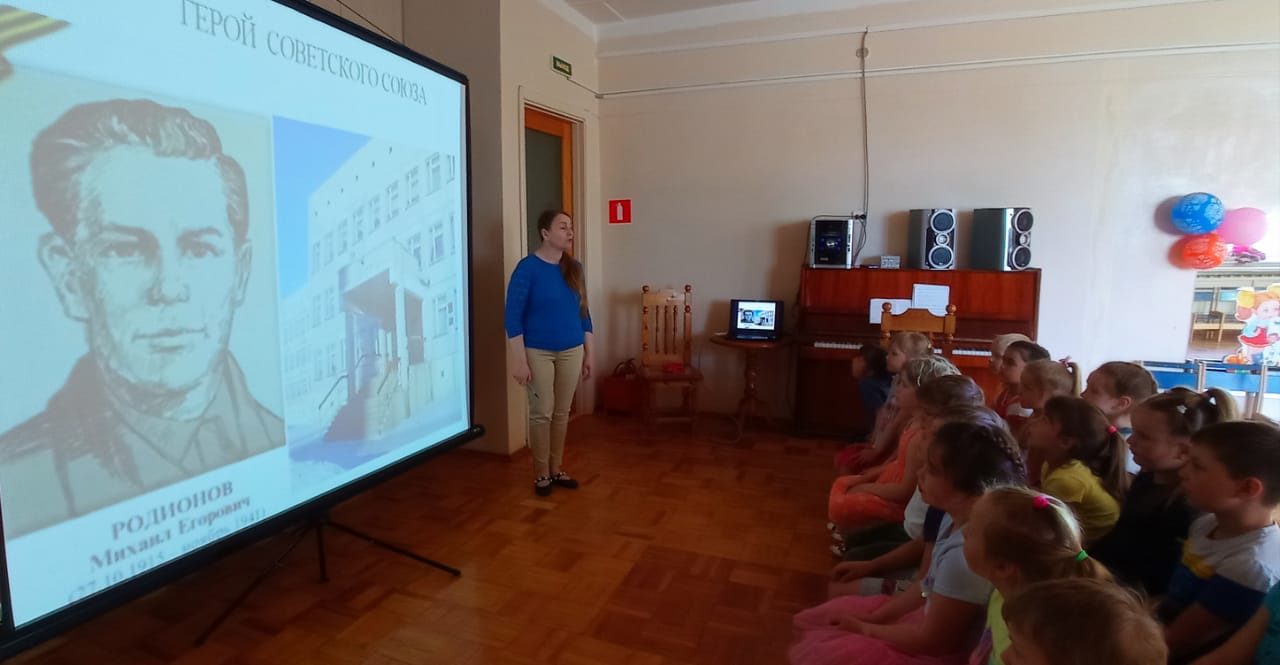 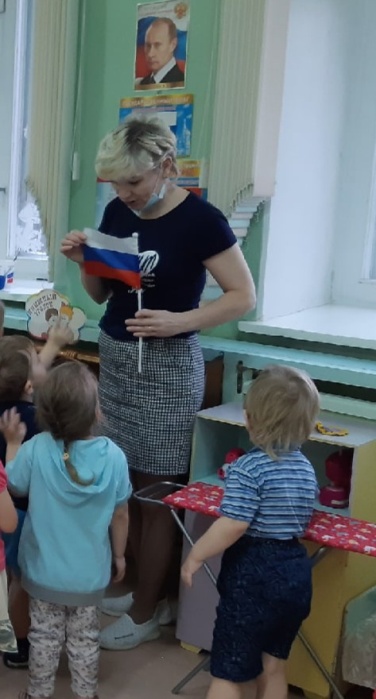 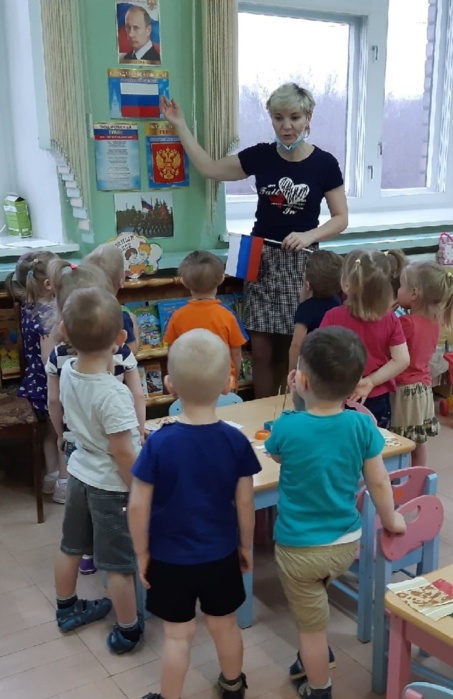 